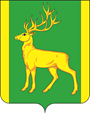 РОССИЙСКАЯ   ФЕДЕРАЦИЯИРКУТСКАЯ ОБЛАСТЬМУНИЦИПАЛЬНОЕ КАЗЕННОЕ УЧРЕЖДЕНИЕ«КОМИТЕТ ПО УПРАВЛЕНИЮ МУНИЦИПАЛЬНЫМ ИМУЩЕСТВОМ                                                                                                                                        АДМИНИСТРАЦИИ МУНИЦИПАЛЬНОГО ОБРАЗОВАНИЯКУЙТУНСКИЙ РАЙОН»Р А С П О Р Я Ж Е Н И Е«07» октября 2019 г.                    р.п. Куйтун                                        № 34О проведении открытого аукциона на право заключения договора аренды  земельного участкаРуководствуясь  Земельным кодексом Российской Федерации от 25 октября 2001 года № 136-ФЗ, Уставом муниципального казенного учреждения «Комитет по управлению муниципальным имуществом администрации муниципального образования Куйтунский район»1. Провести торги в форме открытого аукциона на право заключению договора аренды земельного участка, находящегося на территории муниципального образования Куйтунский район:ЛОТ №1 -  земельный участок с кадастровым номером 38:10:000000:1774 из земель сельскохозяйственного назначения, общей площадью 45672 кв.м. Срок аренды – 49 (сорок девять) лет.Местоположение - Российская Федерация, Иркутская область, Куйтунский район, примыкает с севера к с.Броды.Целевое назначение земельного участка – Сельскохозяйственное использование.Обременения – участок не обременен.Стоимость оцениваемого объекта – 1404,41 (одна тысяча четыреста четыре) рубля 41 копейка. Сумма задатка – 280,88 (двести восемьдесят) рублей 88 копеек.Шаг аукциона – 42,13 (сорок два) рубля 13 копеек.ЛОТ №2 -  земельный участок с кадастровым номером 38:10:120119:219 из земель населенных пунктов, общей площадью 179 кв.м. Срок аренды – 5 (пять) лет.Местоположение - Иркутская область, Куйтунский район, р.п.Куйтун, ул.Карла Маркса, 15 Целевое назначение земельного участка – предпринимательство.Обременения – участок не обременен.Стоимость оцениваемого объекта – 1532,46 (одна тысяча пятьсот тридцать два) рубля 46 копеек. Сумма задатка – 306,49 (триста шесть) рублей 49 копеек. Шаг аукциона – 45,97 (сорок пять) рублей 97 копеек.2. Консультанту МКУ «КУМИ администрации муниципального образования Куйтунский район» Афанасьевой Д.В. подготовить конкурсную документацию для проведения торгов в форме открытого аукциона на право  заключения договора аренды земельного участка.3. Утвердить аукционную комиссию для проведения торгов в следующем составе:Председатель аукционной комиссии:Председатель МКУ «КУМИ администрации муниципального образования Куйтунский район» - Натальченко Светлана ВикторовнаЗаместитель председателя аукционной комиссии:Главный специалист МКУ «КУМИ администрации муниципального образования Куйтунский район» - Кукина Алла Константиновна.Секретарь аукционной комиссии:Консультант МКУ «КУМИ администрации муниципального образования Куйтунский район» - Афанасьева Дарья Васильевна.Члены комиссии:- Консультант отдела архитектуры и градостроительства администрации муниципального образования Куйтунский район – Синицына Ольга Владимировна;- Главный специалист МКУ «КУМИ администрации муниципального образования Куйтунский район» - Атаманюк Александр Николаевич.- Ведущий специалист МКУ «КУМИ администрации муниципального образования Куйтунский район» - Огнева Наталья Петровна.4. Назначить определение участников открытого аукциона по заключению договора аренды на земельный участок на 08 ноября 2019 года в 16 часов (местного времени) по адресу: Иркутская область, Куйтунский район, р.п.Куйтун, ул.Карла Маркса, 19, каб. МКУ «КУМИ по Куйтунскому району» 1этаж.5. Назначить проведение торгов в форме открытого аукциона по заключению договора аренды по вышеуказанному земельному участку на 11 ноября 2019 года в 14-00 часов (местного времени) по адресу: Иркутская область, Куйтунский район, р.п.Куйтун, ул.Карла Маркса, 19, каб. МКУ «КУМИ по Куйтунскому району» 1этаж.6. Опубликовать извещение о проведении торгов в форме открытого аукциона по заключению договора аренды на земельный участок и разместить на сайте в сети «Интернет» torgi.gov.ru  и на официальном сайте администрации муниципального образования Куйтунский район kuitun.irkobl.ru7. Контроль за исполнением данного распоряжения оставляю за собой.Председатель МКУ «КУМИ по Куйтунскому району»                                                                   С.В.Натальченко